TEMAT: SSAKI – KREGOWCE, KTÓRE KARMIĄ MŁODE MLEKIEM MATKI.Podręcznik str. 131 - 135Materiały dodatkowe -  https://epodreczniki.pl/a/ssaki/D18sT1ZyF Zapisz temat w zeszycie. Pod tematem przepisz i uzupełnij notatkę. Ssaki to zwierzęta stałocieplne, które żyją na wszystkich kontynentach i zamieszkują prawie wszystkie rodzaje środowisk.Wyjaśnij od czego pochodzi nazwa ssaki.Cechy charakterystyczne ssaków:ciało składa się z głowy, szyi, tułowia, dwóch par kończyn oraz ogona (u niektórych ssaków ulega redukcji),skóra zbudowana jest z naskórka, skóry właściwej i warstwy podskórnej; wytworami naskórka są: włosy, pazury, paznokcie, kopyta i rogi; naskórek tworzy także gruczoły, potowe, łojowe, zapachowe i mleczne (łój natłuszcza skórę i włosy, pot umożliwia ochładzanie ciała, a mleko stanowi pokarm noworodków),mocna czaszka połączona jest z kręgosłupem w kręgosłupie wyróżniamy następujące odcinki: szyjny, piersiowy lędźwiowy, krzyżowy
 i ogonowy, dobrze rozwinięte mięśnie,w jamie gębowej występują zróżnicowane zęby, zamknięty układ krwionośny z dwoma obiegami krwi (dużym i małym) oraz sercem składającym się z dwóch komór i dwóch przedsionków,w układzie oddechowym występują płuca o pęcherzykowatej budowie,wentylacji płuc zachodzi dzięki ruchom mięśni międzyżebrowych oraz skurczom przepony,najlepiej rozwinięty układ nerwowy spośród wszystkich kręgowców,  dobrze rozwinięty wszystkie zmysły (najważniejszym zmysłem jest węch i słuch);Prawie wszystkie ssaki są zwierzętami żyworodnymi o zapłodnieniu wewnętrznym. 
U większości samic w czasie ciąży rozwija się łożysko.Uzupełnij:W budowie ssaków występuje wiele cech, które są wynikiem przystosowania do życia na lądzie. Dokończ zdania tak, aby zawierały prawdziwe informacje.Małżowina uszna ułatwia …………………………………………………………………………Pazury chronią oraz ułatwiają …………………………………………………………………Powieki umożliwiają ……………………………………………………………………………Gruba skóra pokryta………………………………. ……..chroni ciało ssaków przed……………………………Płuca zbudowane z …………………………………………..zapewniają sprawną……………………………………Rozwiąż krzyżówkę. Jej rozwiązanie utworzy nazwę ssaka, którego skóra ma zdolność wytwarzania łusek.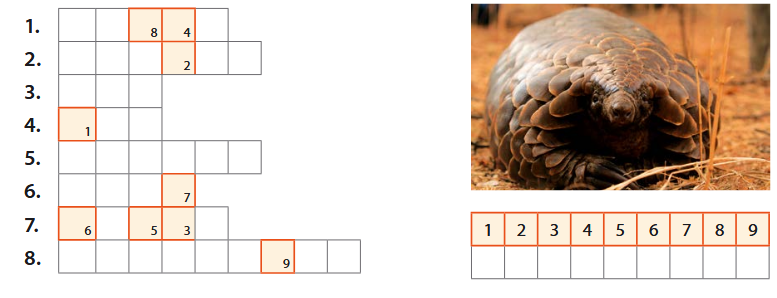 Pierwszy pokarm ssaków.Chronią palce, ułatwiają poruszanie się oraz zdobywanie pożywienia. Umożliwia ochładzanie ciała.Natłuszcza skórę i włosy.Osłaniają końcowe odcinki palców, na przykład u konia.Umieszczone na głowie ssaków; służą do obrony.Chronią ciało ssaków przed utratą ciepła i drobnymi urazami.Chronią palce, na przykład u ludzi.Na zdjęciu przedstawiono nietypowego ssaka, który zamieszkuje Australię. Zapisz nazwę ssaka ze zdjęcia, a następnie wyjaśnij, na czym polega jego wyjątkowość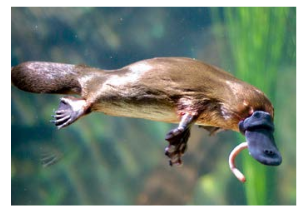 